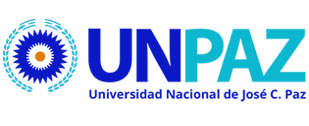 FORMULARIO DE INSCRIPCIÓNNo DocentesNombre:DNI:Función:Área:Sección: (X)Sección 1Sección 2¿Por qué te interesa este taller?